Расположено по адресуг. Чашники, ул. Октябрьская, 18 
Заведующий отделением: Закревская Марина Николаевна, каб. №3, тел. 6 22 50
Специалист по социальной работе: Плохих Ольга Валерьевна, каб. №3, тел. 622 50
Руководители кружков:Терешкова Анастасия Ивановна, каб. № 6Зуева Анастасия Григорьевна, каб. №6Хаменок Лилия Васильевна, каб. №8Приставко Анна Сергеевна, каб. №8Инструктор по трудовой терапии: Зуева Анастасия Григорьевна, каб. №6Психолог: Кудрявцева Светлана Алексеевна, каб. № 2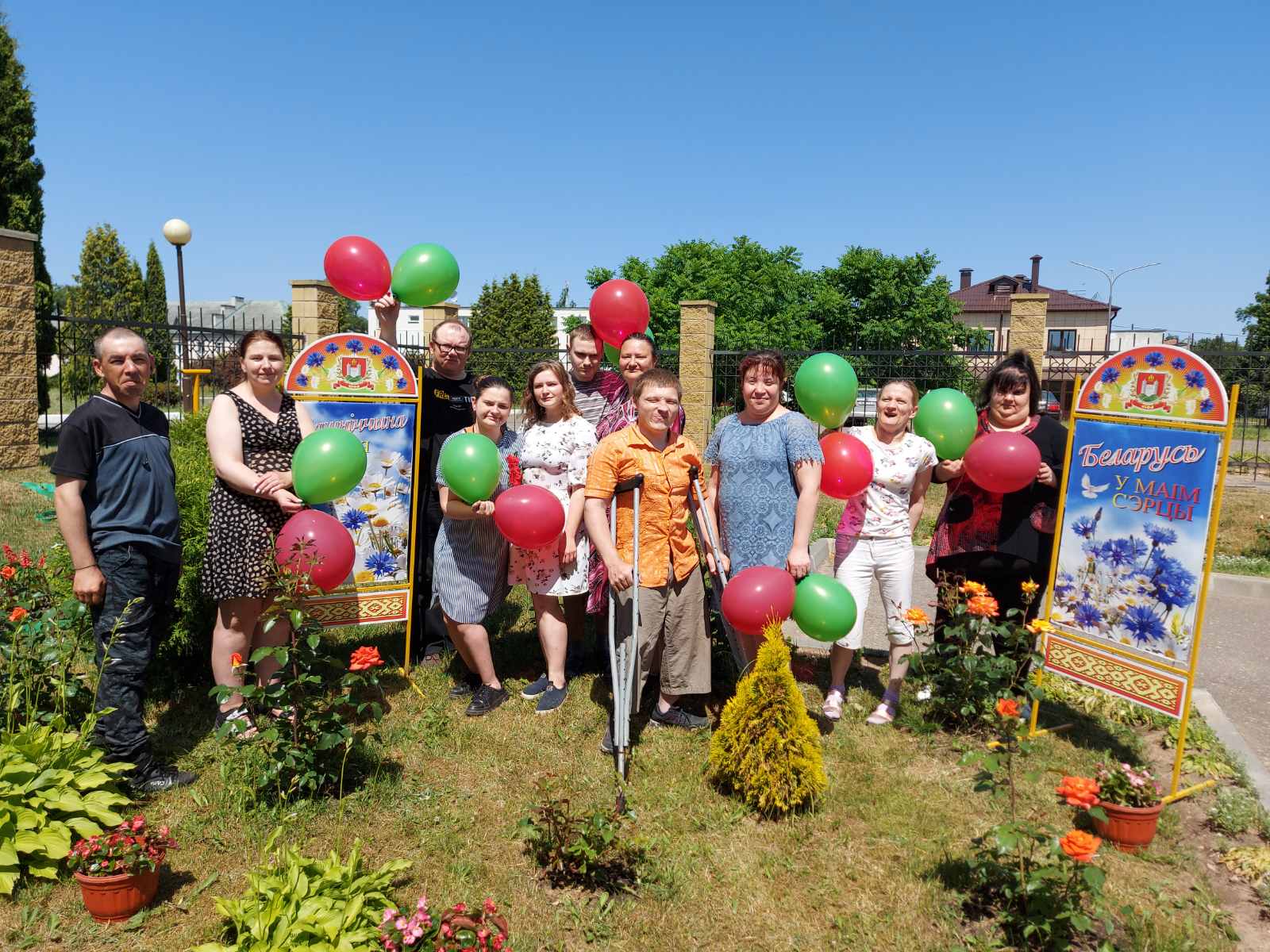 Отделение социальной реабилитации, абилитации инвалидов создано с целью обеспечения целенаправленности, системности, комплексности и результативности работы по социальной реабилитации, абилитации инвалидов (далее – отделение) в Центре.В настоящее время на обслуживании в отделении находится 71 человек с инвалидностью, из них 8 человек – выпускники ЦКРОиР.Основные направления деятельности отделения:- социально-бытовая реабилитация, абилитация, включающая формирование (восстановление, развитие) навыков самообслуживания и иных социальных (бытовых, коммуникативных) навыков;- социально-психологическая реабилитация, абилитация и психологическая помощь;- социальное обслуживание с предоставлением социальных услуг;- развитие творчества, досуга, физической культуры и спорта инвалидов;- иные виды социальной реабилитации, абилитации инвалидов в соответствии с индивидуальной программой реабилитации, абилитации инвалидов (далее – ИПРА).Прием в отделение производится на основании следующего пакета документов: - письменное заявление инвалида или его законных представителей;-согласие на обработку персональных данных по установленной форме;- ИПРА;- акт материально-бытового обследования и результаты комплексной оценки индивидуальных потребностей инвалида в социальной реабилитации, абилитации;- индивидуальный план социальной реабилитации, абилитации инвалида, включая раздел с оценкой результатов реабилитации, абилитации (после их реализации);- медицинскую справку о состоянии здоровья и (или) заключение ВКК, содержащие информацию об отсутствии медицинских противопоказаний для оказания социальных услуг в форме полустационарного социального обслуживания или социального обслуживания на дому (при необходимости);- документы, подтверждающие личные данные и статус получателя услуг – копия паспорта или иного документа, удостоверяющего личность (для заключения договора оказания услуг), копия удостоверения инвалида, справка о составе семьи и др.);- для  выпускников ЦКРОиР, пакет сопроводительных документов, составленных ЦКРОиР на каждого выпускника;-договор оказания социальных услуг.	В отделении работают кружки и клубы, которые имеют различную направленность: двигательная реабилитация, социально-бытовая реабилитация, развитие трудовых навыков, художественное, декоративно-прикладное творчество, православная инициатива и др. Также работают 4 реабилитационно-трудовые мастерские:по изготовлению сувенирной продукции «Дорога в жизнь», изо льна и  льноволокна «Фантазия»,   по растениеводству и цветоводству «Во саду ли, в огороде», швейная мастерская «Рукотворный мир чудес».Виды дополнительных услуг, оказываемых отделением:- кратковременное освобождение родителей от ухода за ребенком-инвалидом;- услуга социальной передышки – «Гостиница выходного дня».	